ETAPA DE ADMISIBILIDADResultados de Recursos de ReposiciónDe conformidad con las bases del Concurso Nacional de Proyectos para la Inclusión Educativa de Estudiantes en Situación de Discapacidad 2016, se procede a publicar el resultado de los Recursos de Reposición interpuestos por los postulantes cuyos proyectos fueron declarados inadmisibles. Se indica a continuación los datos del proyecto (Folio de la postulación, rut y nombre de la entidad postulante) y los resultados tras el recurso (Admisible/Inadmisible). 	De acuerdo a las Bases, los proyectos declarados admisibles pasarán a la etapa de evaluación. 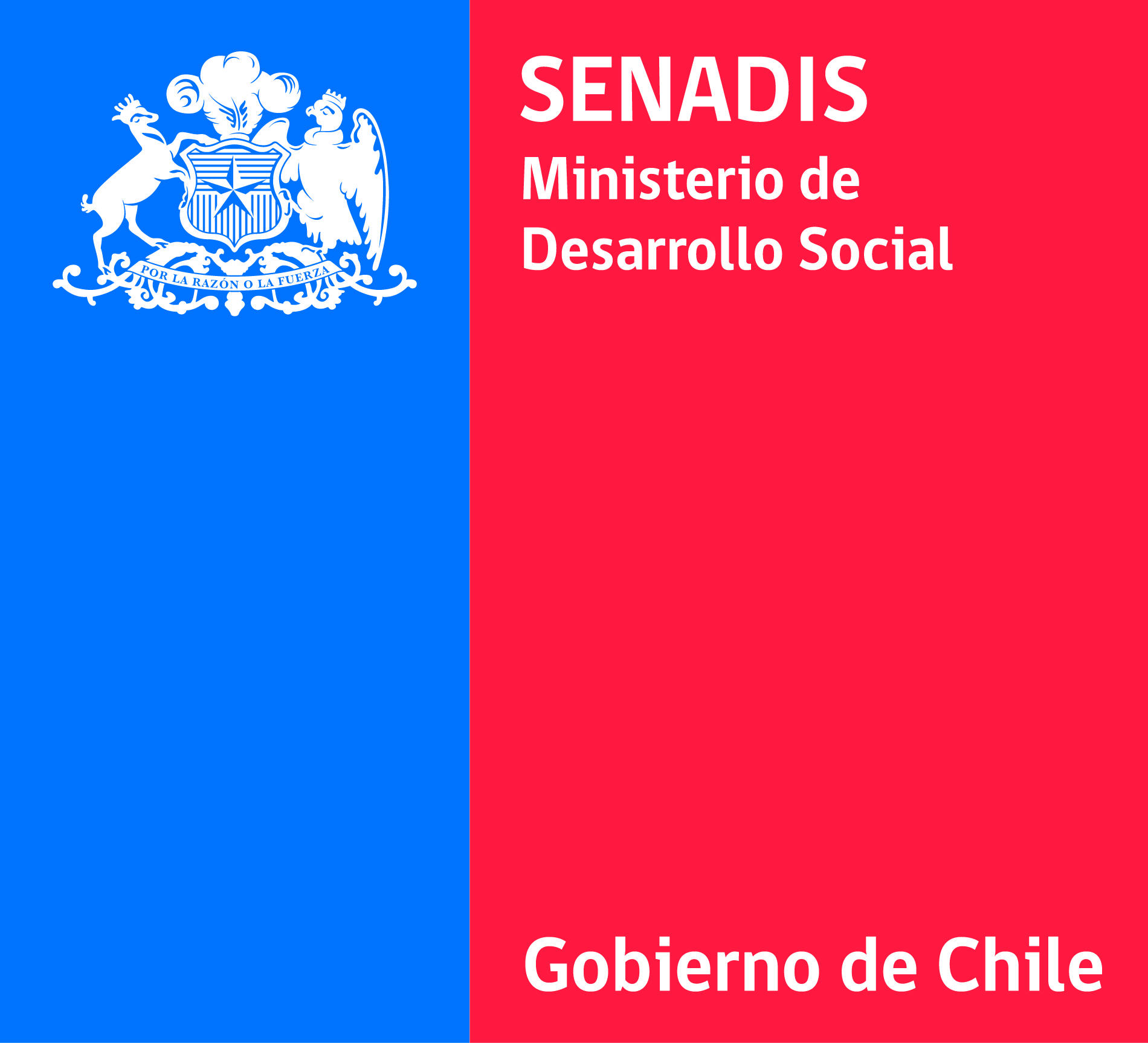 RESULTADOS RECURSOS DE REPOSICIÓNCONCURSO NACIONAL DE PROYECTOS PARA LA INCLUSIÓN EDUCATIVA DE ESTUDIANTES EN SITUACIÓN DE DISCAPACIDAD2016FolioRut entidadNombre de la entidadEstado post recurso1003-201671.951.800-1Fundación Educacional de Niños Sordos de RancaguaInadmisible1009-201681.668.700-4Universidad Técnica Federico Santa MaríaInadmisible1010-201670.931.900-0Corporación Municipal de Educación Punta ArenasInadmisible1014-201671.378.000-6Corporación de Desarrollo de La ReinaInadmisible1016-201670.931.900-0Corporación Municipal de Educación Punta ArenasInadmisible1023-201672.684.200-0Corporación Educacional Emprender Inadmisible1029-201671.309.800-0Corporación Municipal de Servicios y Desarrollo de MaipúInadmisible1031-201670.931.900-0Corporación Municipal de Educación Punta ArenasInadmisible1038-201671.015.300-0Corporación de Desarrollo de la Comuna de San Vicente Inadmisible1041-201682.745.300-5Colegio Adventista de IquiqueInadmisible1045-201670.931.900-0Corporación Municipal de Educación Punta ArenasInadmisible1058-201684.694.600-4Centro de Formación Técnica Santo Tomás Temuco - PROPAM Ltda.Admisible1065-201671.551.500-8Universidad Santo TomásInadmisible1077-201670.783.100-6Universidad de La SerenaAdmisible